        Online Services Patient Registration Form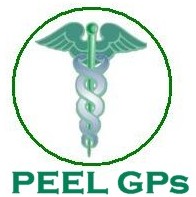 To register for online services please complete this form and return it to the surgery in person, along with two valid forms of identification and one must contain a photo, for example your passport, photo driving license, bank statement (NOT utility bills).  Once you are registered the practice will give you the information that will enable you to create a username and password. Patient detailsPatient detailsPatient detailsPatient detailsPatient details Please complete in BLOCK CAPITALS Please complete in BLOCK CAPITALS Please complete in BLOCK CAPITALS Please complete in BLOCK CAPITALS Please complete in BLOCK CAPITALS Please complete in BLOCK CAPITALS Please complete in BLOCK CAPITALS Please complete in BLOCK CAPITALS Please complete in BLOCK CAPITALS Please complete in BLOCK CAPITALS Please complete in BLOCK CAPITALS Please complete in BLOCK CAPITALS Please complete in BLOCK CAPITALS Please complete in BLOCK CAPITALS Please complete in BLOCK CAPITALS Please complete in BLOCK CAPITALS Please complete in BLOCK CAPITALS Please complete in BLOCK CAPITALS Please complete in BLOCK CAPITALS Please complete in BLOCK CAPITALS Please complete in BLOCK CAPITALS Please complete in BLOCK CAPITALS Please complete in BLOCK CAPITALS Please complete in BLOCK CAPITALS Please complete in BLOCK CAPITALS Please complete in BLOCK CAPITALS Please complete in BLOCK CAPITALS Please complete in BLOCK CAPITALS Please complete in BLOCK CAPITALS Please complete in BLOCK CAPITALS Please complete in BLOCK CAPITALS Please complete in BLOCK CAPITALS Please complete in BLOCK CAPITALS Please complete in BLOCK CAPITALS Please complete in BLOCK CAPITALS Please complete in BLOCK CAPITALS Please complete in BLOCK CAPITALS Please complete in BLOCK CAPITALS Please complete in BLOCK CAPITALS Please complete in BLOCK CAPITALS Please complete in BLOCK CAPITALS Please complete in BLOCK CAPITALS Please complete in BLOCK CAPITALS Please complete in BLOCK CAPITALS Please complete in BLOCK CAPITALS Please complete in BLOCK CAPITALS Please complete in BLOCK CAPITALS Please complete in BLOCK CAPITALS Please complete in BLOCK CAPITALS Please complete in BLOCK CAPITALS Please complete in BLOCK CAPITALS Please complete in BLOCK CAPITALS Please complete in BLOCK CAPITALS Please complete in BLOCK CAPITALS Please complete in BLOCK CAPITALS Please complete in BLOCK CAPITALS Please complete in BLOCK CAPITALS Please complete in BLOCK CAPITALS Please complete in BLOCK CAPITALS Please complete in BLOCK CAPITALS Please complete in BLOCK CAPITALS Please complete in BLOCK CAPITALS Please complete in BLOCK CAPITALS Please complete in BLOCK CAPITALS Please complete in BLOCK CAPITALS Please complete in BLOCK CAPITALS Please complete in BLOCK CAPITALS Please complete in BLOCK CAPITALS Please complete in BLOCK CAPITALS Please complete in BLOCK CAPITALS Please complete in BLOCK CAPITALS Please complete in BLOCK CAPITALS Please complete in BLOCK CAPITALS Please complete in BLOCK CAPITALS Please complete in BLOCK CAPITALS Please complete in BLOCK CAPITALS Please complete in BLOCK CAPITALS Please complete in BLOCK CAPITALS Please complete in BLOCK CAPITALS Please complete in BLOCK CAPITALS Please complete in BLOCK CAPITALS Please complete in BLOCK CAPITALS Please complete in BLOCK CAPITALS Please complete in BLOCK CAPITALS Please complete in BLOCK CAPITALS Please complete in BLOCK CAPITALS Please complete in BLOCK CAPITALS Please complete in BLOCK CAPITALS Please complete in BLOCK CAPITALS Please complete in BLOCK CAPITALS Please complete in BLOCK CAPITALS Please complete in BLOCK CAPITALS Please complete in BLOCK CAPITALS Please complete in BLOCK CAPITALS Please complete in BLOCK CAPITALS Please complete in BLOCK CAPITALS Please complete in BLOCK CAPITALS Please complete in BLOCK CAPITALS Please complete in BLOCK CAPITALS Please complete in BLOCK CAPITALS Please complete in BLOCK CAPITALS Please complete in BLOCK CAPITALS Please complete in BLOCK CAPITALS Please complete in BLOCK CAPITALS Please complete in BLOCK CAPITALSPatient forenamePatient forenamePatient forenamePatient forenamePatient forenamePatient surnamePatient surnamePatient surnamePatient surnamePatient surnameDate of birthDate of birthDate of birthDate of birthDate of birthDDDDDDDDDDDDDDDD///////////MMMMMMMMMMMMMMMMMMMMMM//////////YYYYYYYYYYYYYYYYYYYYYYYYYYYYYYYYYYYYYYYYEmail addressThis email address will be used by your practice to send you notifications and reminders.  Email addressThis email address will be used by your practice to send you notifications and reminders.  Email addressThis email address will be used by your practice to send you notifications and reminders.  Email addressThis email address will be used by your practice to send you notifications and reminders.  Email addressThis email address will be used by your practice to send you notifications and reminders.  Email addressThis email address will be used by your practice to send you notifications and reminders.  Email addressThis email address will be used by your practice to send you notifications and reminders.  Email addressThis email address will be used by your practice to send you notifications and reminders.  Email addressThis email address will be used by your practice to send you notifications and reminders.  Email addressThis email address will be used by your practice to send you notifications and reminders.  Email addressThis email address will be used by your practice to send you notifications and reminders.  Email addressThis email address will be used by your practice to send you notifications and reminders.  Email addressThis email address will be used by your practice to send you notifications and reminders.  Email addressThis email address will be used by your practice to send you notifications and reminders.  Email addressThis email address will be used by your practice to send you notifications and reminders.  Mobile numberMobile numberMobile numberMobile numberMobile numberI wish to have access to the following online services (please tick all that apply):I wish to have access to the following online services (please tick all that apply):I wish to have access to the following online services (please tick all that apply):I wish to have access to the following online services (please tick all that apply):I wish to have access to the following online services (please tick all that apply):I wish to have access to the following online services (please tick all that apply):I wish to have access to the following online services (please tick all that apply):I wish to have access to the following online services (please tick all that apply):I wish to have access to the following online services (please tick all that apply):I wish to have access to the following online services (please tick all that apply):I wish to have access to the following online services (please tick all that apply):I wish to have access to the following online services (please tick all that apply):I wish to have access to the following online services (please tick all that apply):I wish to have access to the following online services (please tick all that apply):I wish to have access to the following online services (please tick all that apply):I wish to have access to the following online services (please tick all that apply):I wish to have access to the following online services (please tick all that apply):I wish to have access to the following online services (please tick all that apply):I wish to have access to the following online services (please tick all that apply):I wish to have access to the following online services (please tick all that apply):I wish to have access to the following online services (please tick all that apply):I wish to have access to the following online services (please tick all that apply):I wish to have access to the following online services (please tick all that apply):I wish to have access to the following online services (please tick all that apply):I wish to have access to the following online services (please tick all that apply):I wish to have access to the following online services (please tick all that apply):I wish to have access to the following online services (please tick all that apply):I wish to have access to the following online services (please tick all that apply):I wish to have access to the following online services (please tick all that apply):I wish to have access to the following online services (please tick all that apply):I wish to have access to the following online services (please tick all that apply):I wish to have access to the following online services (please tick all that apply):I wish to have access to the following online services (please tick all that apply):I wish to have access to the following online services (please tick all that apply):I wish to have access to the following online services (please tick all that apply):I wish to have access to the following online services (please tick all that apply):I wish to have access to the following online services (please tick all that apply):I wish to have access to the following online services (please tick all that apply):I wish to have access to the following online services (please tick all that apply):I wish to have access to the following online services (please tick all that apply):I wish to have access to the following online services (please tick all that apply):I wish to have access to the following online services (please tick all that apply):I wish to have access to the following online services (please tick all that apply):I wish to have access to the following online services (please tick all that apply):I wish to have access to the following online services (please tick all that apply):I wish to have access to the following online services (please tick all that apply):I wish to have access to the following online services (please tick all that apply):I wish to have access to the following online services (please tick all that apply):I wish to have access to the following online services (please tick all that apply):I wish to have access to the following online services (please tick all that apply):I wish to have access to the following online services (please tick all that apply):I wish to have access to the following online services (please tick all that apply):I wish to have access to the following online services (please tick all that apply):I wish to have access to the following online services (please tick all that apply):I wish to have access to the following online services (please tick all that apply):I wish to have access to the following online services (please tick all that apply):I wish to have access to the following online services (please tick all that apply):I wish to have access to the following online services (please tick all that apply):I wish to have access to the following online services (please tick all that apply):I wish to have access to the following online services (please tick all that apply):I wish to have access to the following online services (please tick all that apply):I wish to have access to the following online services (please tick all that apply):I wish to have access to the following online services (please tick all that apply):I wish to have access to the following online services (please tick all that apply):I wish to have access to the following online services (please tick all that apply):I wish to have access to the following online services (please tick all that apply):I wish to have access to the following online services (please tick all that apply):I wish to have access to the following online services (please tick all that apply):I wish to have access to the following online services (please tick all that apply):I wish to have access to the following online services (please tick all that apply):I wish to have access to the following online services (please tick all that apply):I wish to have access to the following online services (please tick all that apply):I wish to have access to the following online services (please tick all that apply):I wish to have access to the following online services (please tick all that apply):I wish to have access to the following online services (please tick all that apply):I wish to have access to the following online services (please tick all that apply):I wish to have access to the following online services (please tick all that apply):I wish to have access to the following online services (please tick all that apply):I wish to have access to the following online services (please tick all that apply):I wish to have access to the following online services (please tick all that apply):I wish to have access to the following online services (please tick all that apply):I wish to have access to the following online services (please tick all that apply):I wish to have access to the following online services (please tick all that apply):I wish to have access to the following online services (please tick all that apply):I wish to have access to the following online services (please tick all that apply):I wish to have access to the following online services (please tick all that apply):I wish to have access to the following online services (please tick all that apply):I wish to have access to the following online services (please tick all that apply):I wish to have access to the following online services (please tick all that apply):I wish to have access to the following online services (please tick all that apply):I wish to have access to the following online services (please tick all that apply):I wish to have access to the following online services (please tick all that apply):I wish to have access to the following online services (please tick all that apply):I wish to have access to the following online services (please tick all that apply):I wish to have access to the following online services (please tick all that apply):I wish to have access to the following online services (please tick all that apply):I wish to have access to the following online services (please tick all that apply):I wish to have access to the following online services (please tick all that apply):I wish to have access to the following online services (please tick all that apply):I wish to have access to the following online services (please tick all that apply):I wish to have access to the following online services (please tick all that apply):I wish to have access to the following online services (please tick all that apply):I wish to have access to the following online services (please tick all that apply):I wish to have access to the following online services (please tick all that apply):I wish to have access to the following online services (please tick all that apply):I wish to have access to the following online services (please tick all that apply):I wish to have access to the following online services (please tick all that apply):I wish to have access to the following online services (please tick all that apply):I wish to have access to the following online services (please tick all that apply):I wish to have access to the following online services (please tick all that apply):Booking appointmentsBooking appointmentsBooking appointmentsBooking appointmentsBooking appointmentsBooking appointmentsBooking appointmentsBooking appointmentsBooking appointmentsBooking appointmentsBooking appointmentsBooking appointmentsBooking appointmentsBooking appointmentsBooking appointmentsBooking appointmentsBooking appointmentsBooking appointmentsBooking appointmentsBooking appointmentsBooking appointmentsBooking appointmentsRequesting repeat prescriptionsRequesting repeat prescriptionsRequesting repeat prescriptionsRequesting repeat prescriptionsRequesting repeat prescriptionsRequesting repeat prescriptionsRequesting repeat prescriptionsRequesting repeat prescriptionsRequesting repeat prescriptionsRequesting repeat prescriptionsRequesting repeat prescriptionsRequesting repeat prescriptionsRequesting repeat prescriptionsRequesting repeat prescriptionsRequesting repeat prescriptionsRequesting repeat prescriptionsRequesting repeat prescriptionsRequesting repeat prescriptionsRequesting repeat prescriptionsRequesting repeat prescriptionsRequesting repeat prescriptionsRequesting repeat prescriptionsRequesting repeat prescriptionsRequesting repeat prescriptionsRequesting repeat prescriptionsRequesting repeat prescriptionsRequesting repeat prescriptionsRequesting repeat prescriptionsRequesting repeat prescriptionsRequesting repeat prescriptionsRequesting repeat prescriptionsRequesting repeat prescriptionsRequesting repeat prescriptionsRequesting repeat prescriptionsRequesting repeat prescriptionsRequesting repeat prescriptionsRequesting repeat prescriptionsRequesting repeat prescriptionsRequesting repeat prescriptionsRequesting repeat prescriptionsRequesting repeat prescriptionsRequesting repeat prescriptionsRequesting repeat prescriptionsRequesting repeat prescriptionsRequesting repeat prescriptionsRequesting repeat prescriptionsRequesting repeat prescriptionsRequesting repeat prescriptionsRequesting repeat prescriptionsRequesting repeat prescriptionsRequesting repeat prescriptionsRequesting repeat prescriptionsRequesting repeat prescriptionsRequesting repeat prescriptionsRequesting repeat prescriptionsRequesting repeat prescriptionsRequesting repeat prescriptionsRequesting repeat prescriptionsRequesting repeat prescriptionsRequesting repeat prescriptionsRequesting repeat prescriptionsRequesting repeat prescriptionsRequesting repeat prescriptionsRequesting repeat prescriptionsRequesting repeat prescriptionsRequesting repeat prescriptionsRequesting repeat prescriptionsRequesting repeat prescriptionsRequesting repeat prescriptionsRequesting repeat prescriptionsRequesting repeat prescriptionsRequesting repeat prescriptionsRequesting repeat prescriptionsRequesting repeat prescriptionsRequesting repeat prescriptionsRequesting repeat prescriptionsRequesting repeat prescriptionsI wish to access my medical record online and understand and agree with each statement below(please tick all below to verify)I wish to access my medical record online and understand and agree with each statement below(please tick all below to verify)I wish to access my medical record online and understand and agree with each statement below(please tick all below to verify)I wish to access my medical record online and understand and agree with each statement below(please tick all below to verify)I wish to access my medical record online and understand and agree with each statement below(please tick all below to verify)I wish to access my medical record online and understand and agree with each statement below(please tick all below to verify)I wish to access my medical record online and understand and agree with each statement below(please tick all below to verify)I wish to access my medical record online and understand and agree with each statement below(please tick all below to verify)I wish to access my medical record online and understand and agree with each statement below(please tick all below to verify)I wish to access my medical record online and understand and agree with each statement below(please tick all below to verify)I wish to access my medical record online and understand and agree with each statement below(please tick all below to verify)I wish to access my medical record online and understand and agree with each statement below(please tick all below to verify)I wish to access my medical record online and understand and agree with each statement below(please tick all below to verify)I wish to access my medical record online and understand and agree with each statement below(please tick all below to verify)I wish to access my medical record online and understand and agree with each statement below(please tick all below to verify)I wish to access my medical record online and understand and agree with each statement below(please tick all below to verify)I wish to access my medical record online and understand and agree with each statement below(please tick all below to verify)I wish to access my medical record online and understand and agree with each statement below(please tick all below to verify)I wish to access my medical record online and understand and agree with each statement below(please tick all below to verify)I wish to access my medical record online and understand and agree with each statement below(please tick all below to verify)I wish to access my medical record online and understand and agree with each statement below(please tick all below to verify)I wish to access my medical record online and understand and agree with each statement below(please tick all below to verify)I wish to access my medical record online and understand and agree with each statement below(please tick all below to verify)I wish to access my medical record online and understand and agree with each statement below(please tick all below to verify)I wish to access my medical record online and understand and agree with each statement below(please tick all below to verify)I wish to access my medical record online and understand and agree with each statement below(please tick all below to verify)I wish to access my medical record online and understand and agree with each statement below(please tick all below to verify)I wish to access my medical record online and understand and agree with each statement below(please tick all below to verify)I wish to access my medical record online and understand and agree with each statement below(please tick all below to verify)I wish to access my medical record online and understand and agree with each statement below(please tick all below to verify)I wish to access my medical record online and understand and agree with each statement below(please tick all below to verify)I wish to access my medical record online and understand and agree with each statement below(please tick all below to verify)I wish to access my medical record online and understand and agree with each statement below(please tick all below to verify)I wish to access my medical record online and understand and agree with each statement below(please tick all below to verify)I wish to access my medical record online and understand and agree with each statement below(please tick all below to verify)I wish to access my medical record online and understand and agree with each statement below(please tick all below to verify)I wish to access my medical record online and understand and agree with each statement below(please tick all below to verify)I wish to access my medical record online and understand and agree with each statement below(please tick all below to verify)I wish to access my medical record online and understand and agree with each statement below(please tick all below to verify)I wish to access my medical record online and understand and agree with each statement below(please tick all below to verify)I wish to access my medical record online and understand and agree with each statement below(please tick all below to verify)I wish to access my medical record online and understand and agree with each statement below(please tick all below to verify)I wish to access my medical record online and understand and agree with each statement below(please tick all below to verify)I wish to access my medical record online and understand and agree with each statement below(please tick all below to verify)I wish to access my medical record online and understand and agree with each statement below(please tick all below to verify)I wish to access my medical record online and understand and agree with each statement below(please tick all below to verify)I wish to access my medical record online and understand and agree with each statement below(please tick all below to verify)I wish to access my medical record online and understand and agree with each statement below(please tick all below to verify)I wish to access my medical record online and understand and agree with each statement below(please tick all below to verify)I wish to access my medical record online and understand and agree with each statement below(please tick all below to verify)I wish to access my medical record online and understand and agree with each statement below(please tick all below to verify)I wish to access my medical record online and understand and agree with each statement below(please tick all below to verify)I wish to access my medical record online and understand and agree with each statement below(please tick all below to verify)I wish to access my medical record online and understand and agree with each statement below(please tick all below to verify)I wish to access my medical record online and understand and agree with each statement below(please tick all below to verify)I wish to access my medical record online and understand and agree with each statement below(please tick all below to verify)I wish to access my medical record online and understand and agree with each statement below(please tick all below to verify)I wish to access my medical record online and understand and agree with each statement below(please tick all below to verify)I wish to access my medical record online and understand and agree with each statement below(please tick all below to verify)I wish to access my medical record online and understand and agree with each statement below(please tick all below to verify)I wish to access my medical record online and understand and agree with each statement below(please tick all below to verify)I wish to access my medical record online and understand and agree with each statement below(please tick all below to verify)I wish to access my medical record online and understand and agree with each statement below(please tick all below to verify)I wish to access my medical record online and understand and agree with each statement below(please tick all below to verify)I wish to access my medical record online and understand and agree with each statement below(please tick all below to verify)I wish to access my medical record online and understand and agree with each statement below(please tick all below to verify)I wish to access my medical record online and understand and agree with each statement below(please tick all below to verify)I wish to access my medical record online and understand and agree with each statement below(please tick all below to verify)I wish to access my medical record online and understand and agree with each statement below(please tick all below to verify)I wish to access my medical record online and understand and agree with each statement below(please tick all below to verify)I wish to access my medical record online and understand and agree with each statement below(please tick all below to verify)I wish to access my medical record online and understand and agree with each statement below(please tick all below to verify)I wish to access my medical record online and understand and agree with each statement below(please tick all below to verify)I wish to access my medical record online and understand and agree with each statement below(please tick all below to verify)I wish to access my medical record online and understand and agree with each statement below(please tick all below to verify)I wish to access my medical record online and understand and agree with each statement below(please tick all below to verify)I wish to access my medical record online and understand and agree with each statement below(please tick all below to verify)I wish to access my medical record online and understand and agree with each statement below(please tick all below to verify)I wish to access my medical record online and understand and agree with each statement below(please tick all below to verify)I wish to access my medical record online and understand and agree with each statement below(please tick all below to verify)I wish to access my medical record online and understand and agree with each statement below(please tick all below to verify)I wish to access my medical record online and understand and agree with each statement below(please tick all below to verify)I wish to access my medical record online and understand and agree with each statement below(please tick all below to verify)I wish to access my medical record online and understand and agree with each statement below(please tick all below to verify)I wish to access my medical record online and understand and agree with each statement below(please tick all below to verify)I wish to access my medical record online and understand and agree with each statement below(please tick all below to verify)I wish to access my medical record online and understand and agree with each statement below(please tick all below to verify)I wish to access my medical record online and understand and agree with each statement below(please tick all below to verify)I wish to access my medical record online and understand and agree with each statement below(please tick all below to verify)I wish to access my medical record online and understand and agree with each statement below(please tick all below to verify)I wish to access my medical record online and understand and agree with each statement below(please tick all below to verify)I wish to access my medical record online and understand and agree with each statement below(please tick all below to verify)I wish to access my medical record online and understand and agree with each statement below(please tick all below to verify)I wish to access my medical record online and understand and agree with each statement below(please tick all below to verify)I wish to access my medical record online and understand and agree with each statement below(please tick all below to verify)I wish to access my medical record online and understand and agree with each statement below(please tick all below to verify)I wish to access my medical record online and understand and agree with each statement below(please tick all below to verify)I wish to access my medical record online and understand and agree with each statement below(please tick all below to verify)I wish to access my medical record online and understand and agree with each statement below(please tick all below to verify)I wish to access my medical record online and understand and agree with each statement below(please tick all below to verify)I wish to access my medical record online and understand and agree with each statement below(please tick all below to verify)I wish to access my medical record online and understand and agree with each statement below(please tick all below to verify)I wish to access my medical record online and understand and agree with each statement below(please tick all below to verify)I wish to access my medical record online and understand and agree with each statement below(please tick all below to verify)I wish to access my medical record online and understand and agree with each statement below(please tick all below to verify)I wish to access my medical record online and understand and agree with each statement below(please tick all below to verify)I have read and understood the information provided by the practiceI have read and understood the information provided by the practiceI have read and understood the information provided by the practiceI have read and understood the information provided by the practiceI have read and understood the information provided by the practiceI have read and understood the information provided by the practiceI have read and understood the information provided by the practiceI have read and understood the information provided by the practiceI have read and understood the information provided by the practiceI have read and understood the information provided by the practiceI have read and understood the information provided by the practiceI have read and understood the information provided by the practiceI have read and understood the information provided by the practiceI have read and understood the information provided by the practiceI have read and understood the information provided by the practiceI have read and understood the information provided by the practiceI have read and understood the information provided by the practiceI have read and understood the information provided by the practiceI have read and understood the information provided by the practiceI have read and understood the information provided by the practiceI have read and understood the information provided by the practiceI have read and understood the information provided by the practiceI have read and understood the information provided by the practiceI have read and understood the information provided by the practiceI have read and understood the information provided by the practiceI have read and understood the information provided by the practiceI have read and understood the information provided by the practiceI have read and understood the information provided by the practiceI have read and understood the information provided by the practiceI have read and understood the information provided by the practiceI have read and understood the information provided by the practiceI have read and understood the information provided by the practiceI have read and understood the information provided by the practiceI have read and understood the information provided by the practiceI have read and understood the information provided by the practiceI have read and understood the information provided by the practiceI have read and understood the information provided by the practiceI have read and understood the information provided by the practiceI have read and understood the information provided by the practiceI have read and understood the information provided by the practiceI have read and understood the information provided by the practiceI have read and understood the information provided by the practiceI have read and understood the information provided by the practiceI have read and understood the information provided by the practiceI have read and understood the information provided by the practiceI have read and understood the information provided by the practiceI have read and understood the information provided by the practiceI have read and understood the information provided by the practiceI have read and understood the information provided by the practiceI have read and understood the information provided by the practiceI have read and understood the information provided by the practiceI have read and understood the information provided by the practiceI have read and understood the information provided by the practiceI have read and understood the information provided by the practiceI have read and understood the information provided by the practiceI have read and understood the information provided by the practiceI have read and understood the information provided by the practiceI have read and understood the information provided by the practiceI have read and understood the information provided by the practiceI have read and understood the information provided by the practiceI have read and understood the information provided by the practiceI have read and understood the information provided by the practiceI have read and understood the information provided by the practiceI have read and understood the information provided by the practiceI have read and understood the information provided by the practiceI have read and understood the information provided by the practiceI have read and understood the information provided by the practiceI have read and understood the information provided by the practiceI have read and understood the information provided by the practiceI have read and understood the information provided by the practiceI have read and understood the information provided by the practiceI have read and understood the information provided by the practiceI have read and understood the information provided by the practiceI have read and understood the information provided by the practiceI have read and understood the information provided by the practiceI have read and understood the information provided by the practiceI have read and understood the information provided by the practiceI have read and understood the information provided by the practiceI have read and understood the information provided by the practiceI have read and understood the information provided by the practiceI have read and understood the information provided by the practiceI have read and understood the information provided by the practiceI have read and understood the information provided by the practiceI have read and understood the information provided by the practiceI have read and understood the information provided by the practiceI have read and understood the information provided by the practiceI have read and understood the information provided by the practiceI have read and understood the information provided by the practiceI have read and understood the information provided by the practiceI have read and understood the information provided by the practiceI have read and understood the information provided by the practiceI have read and understood the information provided by the practiceI have read and understood the information provided by the practiceI have read and understood the information provided by the practiceI have read and understood the information provided by the practiceI have read and understood the information provided by the practiceI have read and understood the information provided by the practiceI have read and understood the information provided by the practiceI have read and understood the information provided by the practiceI have read and understood the information provided by the practiceI have read and understood the information provided by the practiceI have read and understood the information provided by the practiceI have read and understood the information provided by the practiceI have read and understood the information provided by the practiceI have read and understood the information provided by the practiceI have read and understood the information provided by the practiceI will be responsible for the security of the information that I see or downloadI will be responsible for the security of the information that I see or downloadI will be responsible for the security of the information that I see or downloadI will be responsible for the security of the information that I see or downloadI will be responsible for the security of the information that I see or downloadI will be responsible for the security of the information that I see or downloadI will be responsible for the security of the information that I see or downloadI will be responsible for the security of the information that I see or downloadI will be responsible for the security of the information that I see or downloadI will be responsible for the security of the information that I see or downloadI will be responsible for the security of the information that I see or downloadI will be responsible for the security of the information that I see or downloadI will be responsible for the security of the information that I see or downloadI will be responsible for the security of the information that I see or downloadI will be responsible for the security of the information that I see or downloadI will be responsible for the security of the information that I see or downloadI will be responsible for the security of the information that I see or downloadI will be responsible for the security of the information that I see or downloadI will be responsible for the security of the information that I see or downloadI will be responsible for the security of the information that I see or downloadI will be responsible for the security of the information that I see or downloadI will be responsible for the security of the information that I see or downloadI will be responsible for the security of the information that I see or downloadI will be responsible for the security of the information that I see or downloadI will be responsible for the security of the information that I see or downloadI will be responsible for the security of the information that I see or downloadI will be responsible for the security of the information that I see or downloadI will be responsible for the security of the information that I see or downloadI will be responsible for the security of the information that I see or downloadI will be responsible for the security of the information that I see or downloadI will be responsible for the security of the information that I see or downloadI will be responsible for the security of the information that I see or downloadI will be responsible for the security of the information that I see or downloadI will be responsible for the security of the information that I see or downloadI will be responsible for the security of the information that I see or downloadI will be responsible for the security of the information that I see or downloadI will be responsible for the security of the information that I see or downloadI will be responsible for the security of the information that I see or downloadI will be responsible for the security of the information that I see or downloadI will be responsible for the security of the information that I see or downloadI will be responsible for the security of the information that I see or downloadI will be responsible for the security of the information that I see or downloadI will be responsible for the security of the information that I see or downloadI will be responsible for the security of the information that I see or downloadI will be responsible for the security of the information that I see or downloadI will be responsible for the security of the information that I see or downloadI will be responsible for the security of the information that I see or downloadI will be responsible for the security of the information that I see or downloadI will be responsible for the security of the information that I see or downloadI will be responsible for the security of the information that I see or downloadI will be responsible for the security of the information that I see or downloadI will be responsible for the security of the information that I see or downloadI will be responsible for the security of the information that I see or downloadI will be responsible for the security of the information that I see or downloadI will be responsible for the security of the information that I see or downloadI will be responsible for the security of the information that I see or downloadI will be responsible for the security of the information that I see or downloadI will be responsible for the security of the information that I see or downloadI will be responsible for the security of the information that I see or downloadI will be responsible for the security of the information that I see or downloadI will be responsible for the security of the information that I see or downloadI will be responsible for the security of the information that I see or downloadI will be responsible for the security of the information that I see or downloadI will be responsible for the security of the information that I see or downloadI will be responsible for the security of the information that I see or downloadI will be responsible for the security of the information that I see or downloadI will be responsible for the security of the information that I see or downloadI will be responsible for the security of the information that I see or downloadI will be responsible for the security of the information that I see or downloadI will be responsible for the security of the information that I see or downloadI will be responsible for the security of the information that I see or downloadI will be responsible for the security of the information that I see or downloadI will be responsible for the security of the information that I see or downloadI will be responsible for the security of the information that I see or downloadI will be responsible for the security of the information that I see or downloadI will be responsible for the security of the information that I see or downloadI will be responsible for the security of the information that I see or downloadI will be responsible for the security of the information that I see or downloadI will be responsible for the security of the information that I see or downloadI will be responsible for the security of the information that I see or downloadI will be responsible for the security of the information that I see or downloadI will be responsible for the security of the information that I see or downloadI will be responsible for the security of the information that I see or downloadI will be responsible for the security of the information that I see or downloadI will be responsible for the security of the information that I see or downloadI will be responsible for the security of the information that I see or downloadI will be responsible for the security of the information that I see or downloadI will be responsible for the security of the information that I see or downloadI will be responsible for the security of the information that I see or downloadI will be responsible for the security of the information that I see or downloadI will be responsible for the security of the information that I see or downloadI will be responsible for the security of the information that I see or downloadI will be responsible for the security of the information that I see or downloadI will be responsible for the security of the information that I see or downloadI will be responsible for the security of the information that I see or downloadI will be responsible for the security of the information that I see or downloadI will be responsible for the security of the information that I see or downloadI will be responsible for the security of the information that I see or downloadI will be responsible for the security of the information that I see or downloadI will be responsible for the security of the information that I see or downloadI will be responsible for the security of the information that I see or downloadI will be responsible for the security of the information that I see or downloadI will be responsible for the security of the information that I see or downloadI will be responsible for the security of the information that I see or downloadI will be responsible for the security of the information that I see or downloadI will be responsible for the security of the information that I see or downloadIf I choose to share my information with anyone else, this is at my own riskIf I choose to share my information with anyone else, this is at my own riskIf I choose to share my information with anyone else, this is at my own riskIf I choose to share my information with anyone else, this is at my own riskIf I choose to share my information with anyone else, this is at my own riskIf I choose to share my information with anyone else, this is at my own riskIf I choose to share my information with anyone else, this is at my own riskIf I choose to share my information with anyone else, this is at my own riskIf I choose to share my information with anyone else, this is at my own riskIf I choose to share my information with anyone else, this is at my own riskIf I choose to share my information with anyone else, this is at my own riskIf I choose to share my information with anyone else, this is at my own riskIf I choose to share my information with anyone else, this is at my own riskIf I choose to share my information with anyone else, this is at my own riskIf I choose to share my information with anyone else, this is at my own riskIf I choose to share my information with anyone else, this is at my own riskIf I choose to share my information with anyone else, this is at my own riskIf I choose to share my information with anyone else, this is at my own riskIf I choose to share my information with anyone else, this is at my own riskIf I choose to share my information with anyone else, this is at my own riskIf I choose to share my information with anyone else, this is at my own riskIf I choose to share my information with anyone else, this is at my own riskIf I choose to share my information with anyone else, this is at my own riskIf I choose to share my information with anyone else, this is at my own riskIf I choose to share my information with anyone else, this is at my own riskIf I choose to share my information with anyone else, this is at my own riskIf I choose to share my information with anyone else, this is at my own riskIf I choose to share my information with anyone else, this is at my own riskIf I choose to share my information with anyone else, this is at my own riskIf I choose to share my information with anyone else, this is at my own riskIf I choose to share my information with anyone else, this is at my own riskIf I choose to share my information with anyone else, this is at my own riskIf I choose to share my information with anyone else, this is at my own riskIf I choose to share my information with anyone else, this is at my own riskIf I choose to share my information with anyone else, this is at my own riskIf I choose to share my information with anyone else, this is at my own riskIf I choose to share my information with anyone else, this is at my own riskIf I choose to share my information with anyone else, this is at my own riskIf I choose to share my information with anyone else, this is at my own riskIf I choose to share my information with anyone else, this is at my own riskIf I choose to share my information with anyone else, this is at my own riskIf I choose to share my information with anyone else, this is at my own riskIf I choose to share my information with anyone else, this is at my own riskIf I choose to share my information with anyone else, this is at my own riskIf I choose to share my information with anyone else, this is at my own riskIf I choose to share my information with anyone else, this is at my own riskIf I choose to share my information with anyone else, this is at my own riskIf I choose to share my information with anyone else, this is at my own riskIf I choose to share my information with anyone else, this is at my own riskIf I choose to share my information with anyone else, this is at my own riskIf I choose to share my information with anyone else, this is at my own riskIf I choose to share my information with anyone else, this is at my own riskIf I choose to share my information with anyone else, this is at my own riskIf I choose to share my information with anyone else, this is at my own riskIf I choose to share my information with anyone else, this is at my own riskIf I choose to share my information with anyone else, this is at my own riskIf I choose to share my information with anyone else, this is at my own riskIf I choose to share my information with anyone else, this is at my own riskIf I choose to share my information with anyone else, this is at my own riskIf I choose to share my information with anyone else, this is at my own riskIf I choose to share my information with anyone else, this is at my own riskIf I choose to share my information with anyone else, this is at my own riskIf I choose to share my information with anyone else, this is at my own riskIf I choose to share my information with anyone else, this is at my own riskIf I choose to share my information with anyone else, this is at my own riskIf I choose to share my information with anyone else, this is at my own riskIf I choose to share my information with anyone else, this is at my own riskIf I choose to share my information with anyone else, this is at my own riskIf I choose to share my information with anyone else, this is at my own riskIf I choose to share my information with anyone else, this is at my own riskIf I choose to share my information with anyone else, this is at my own riskIf I choose to share my information with anyone else, this is at my own riskIf I choose to share my information with anyone else, this is at my own riskIf I choose to share my information with anyone else, this is at my own riskIf I choose to share my information with anyone else, this is at my own riskIf I choose to share my information with anyone else, this is at my own riskIf I choose to share my information with anyone else, this is at my own riskIf I choose to share my information with anyone else, this is at my own riskIf I choose to share my information with anyone else, this is at my own riskIf I choose to share my information with anyone else, this is at my own riskIf I choose to share my information with anyone else, this is at my own riskIf I choose to share my information with anyone else, this is at my own riskIf I choose to share my information with anyone else, this is at my own riskIf I choose to share my information with anyone else, this is at my own riskIf I choose to share my information with anyone else, this is at my own riskIf I choose to share my information with anyone else, this is at my own riskIf I choose to share my information with anyone else, this is at my own riskIf I choose to share my information with anyone else, this is at my own riskIf I choose to share my information with anyone else, this is at my own riskIf I choose to share my information with anyone else, this is at my own riskIf I choose to share my information with anyone else, this is at my own riskIf I choose to share my information with anyone else, this is at my own riskIf I choose to share my information with anyone else, this is at my own riskIf I choose to share my information with anyone else, this is at my own riskIf I choose to share my information with anyone else, this is at my own riskIf I choose to share my information with anyone else, this is at my own riskIf I choose to share my information with anyone else, this is at my own riskIf I choose to share my information with anyone else, this is at my own riskIf I choose to share my information with anyone else, this is at my own riskIf I choose to share my information with anyone else, this is at my own riskIf I choose to share my information with anyone else, this is at my own riskIf I choose to share my information with anyone else, this is at my own riskIf I choose to share my information with anyone else, this is at my own riskIf I choose to share my information with anyone else, this is at my own riskIf I choose to share my information with anyone else, this is at my own riskIf I choose to share my information with anyone else, this is at my own riskIf I see information in my record that is not about me or is inaccurate, I will contact the practice as soon as possibleIf I see information in my record that is not about me or is inaccurate, I will contact the practice as soon as possibleIf I see information in my record that is not about me or is inaccurate, I will contact the practice as soon as possibleIf I see information in my record that is not about me or is inaccurate, I will contact the practice as soon as possibleIf I see information in my record that is not about me or is inaccurate, I will contact the practice as soon as possibleIf I see information in my record that is not about me or is inaccurate, I will contact the practice as soon as possibleIf I see information in my record that is not about me or is inaccurate, I will contact the practice as soon as possibleIf I see information in my record that is not about me or is inaccurate, I will contact the practice as soon as possibleIf I see information in my record that is not about me or is inaccurate, I will contact the practice as soon as possibleIf I see information in my record that is not about me or is inaccurate, I will contact the practice as soon as possibleIf I see information in my record that is not about me or is inaccurate, I will contact the practice as soon as possibleIf I see information in my record that is not about me or is inaccurate, I will contact the practice as soon as possibleIf I see information in my record that is not about me or is inaccurate, I will contact the practice as soon as possibleIf I see information in my record that is not about me or is inaccurate, I will contact the practice as soon as possibleIf I see information in my record that is not about me or is inaccurate, I will contact the practice as soon as possibleIf I see information in my record that is not about me or is inaccurate, I will contact the practice as soon as possibleIf I see information in my record that is not about me or is inaccurate, I will contact the practice as soon as possibleIf I see information in my record that is not about me or is inaccurate, I will contact the practice as soon as possibleIf I see information in my record that is not about me or is inaccurate, I will contact the practice as soon as possibleIf I see information in my record that is not about me or is inaccurate, I will contact the practice as soon as possibleIf I see information in my record that is not about me or is inaccurate, I will contact the practice as soon as possibleIf I see information in my record that is not about me or is inaccurate, I will contact the practice as soon as possibleIf I see information in my record that is not about me or is inaccurate, I will contact the practice as soon as possibleIf I see information in my record that is not about me or is inaccurate, I will contact the practice as soon as possibleIf I see information in my record that is not about me or is inaccurate, I will contact the practice as soon as possibleIf I see information in my record that is not about me or is inaccurate, I will contact the practice as soon as possibleIf I see information in my record that is not about me or is inaccurate, I will contact the practice as soon as possibleIf I see information in my record that is not about me or is inaccurate, I will contact the practice as soon as possibleIf I see information in my record that is not about me or is inaccurate, I will contact the practice as soon as possibleIf I see information in my record that is not about me or is inaccurate, I will contact the practice as soon as possibleIf I see information in my record that is not about me or is inaccurate, I will contact the practice as soon as possibleIf I see information in my record that is not about me or is inaccurate, I will contact the practice as soon as possibleIf I see information in my record that is not about me or is inaccurate, I will contact the practice as soon as possibleIf I see information in my record that is not about me or is inaccurate, I will contact the practice as soon as possibleIf I see information in my record that is not about me or is inaccurate, I will contact the practice as soon as possibleIf I see information in my record that is not about me or is inaccurate, I will contact the practice as soon as possibleIf I see information in my record that is not about me or is inaccurate, I will contact the practice as soon as possibleIf I see information in my record that is not about me or is inaccurate, I will contact the practice as soon as possibleIf I see information in my record that is not about me or is inaccurate, I will contact the practice as soon as possibleIf I see information in my record that is not about me or is inaccurate, I will contact the practice as soon as possibleIf I see information in my record that is not about me or is inaccurate, I will contact the practice as soon as possibleIf I see information in my record that is not about me or is inaccurate, I will contact the practice as soon as possibleIf I see information in my record that is not about me or is inaccurate, I will contact the practice as soon as possibleIf I see information in my record that is not about me or is inaccurate, I will contact the practice as soon as possibleIf I see information in my record that is not about me or is inaccurate, I will contact the practice as soon as possibleIf I see information in my record that is not about me or is inaccurate, I will contact the practice as soon as possibleIf I see information in my record that is not about me or is inaccurate, I will contact the practice as soon as possibleIf I see information in my record that is not about me or is inaccurate, I will contact the practice as soon as possibleIf I see information in my record that is not about me or is inaccurate, I will contact the practice as soon as possibleIf I see information in my record that is not about me or is inaccurate, I will contact the practice as soon as possibleIf I see information in my record that is not about me or is inaccurate, I will contact the practice as soon as possibleIf I see information in my record that is not about me or is inaccurate, I will contact the practice as soon as possibleIf I see information in my record that is not about me or is inaccurate, I will contact the practice as soon as possibleIf I see information in my record that is not about me or is inaccurate, I will contact the practice as soon as possibleIf I see information in my record that is not about me or is inaccurate, I will contact the practice as soon as possibleIf I see information in my record that is not about me or is inaccurate, I will contact the practice as soon as possibleIf I see information in my record that is not about me or is inaccurate, I will contact the practice as soon as possibleIf I see information in my record that is not about me or is inaccurate, I will contact the practice as soon as possibleIf I see information in my record that is not about me or is inaccurate, I will contact the practice as soon as possibleIf I see information in my record that is not about me or is inaccurate, I will contact the practice as soon as possibleIf I see information in my record that is not about me or is inaccurate, I will contact the practice as soon as possibleIf I see information in my record that is not about me or is inaccurate, I will contact the practice as soon as possibleIf I see information in my record that is not about me or is inaccurate, I will contact the practice as soon as possibleIf I see information in my record that is not about me or is inaccurate, I will contact the practice as soon as possibleIf I see information in my record that is not about me or is inaccurate, I will contact the practice as soon as possibleIf I see information in my record that is not about me or is inaccurate, I will contact the practice as soon as possibleIf I see information in my record that is not about me or is inaccurate, I will contact the practice as soon as possibleIf I see information in my record that is not about me or is inaccurate, I will contact the practice as soon as possibleIf I see information in my record that is not about me or is inaccurate, I will contact the practice as soon as possibleIf I see information in my record that is not about me or is inaccurate, I will contact the practice as soon as possibleIf I see information in my record that is not about me or is inaccurate, I will contact the practice as soon as possibleIf I see information in my record that is not about me or is inaccurate, I will contact the practice as soon as possibleIf I see information in my record that is not about me or is inaccurate, I will contact the practice as soon as possibleIf I see information in my record that is not about me or is inaccurate, I will contact the practice as soon as possibleIf I see information in my record that is not about me or is inaccurate, I will contact the practice as soon as possibleIf I see information in my record that is not about me or is inaccurate, I will contact the practice as soon as possibleIf I see information in my record that is not about me or is inaccurate, I will contact the practice as soon as possibleIf I see information in my record that is not about me or is inaccurate, I will contact the practice as soon as possibleIf I see information in my record that is not about me or is inaccurate, I will contact the practice as soon as possibleIf I see information in my record that is not about me or is inaccurate, I will contact the practice as soon as possibleIf I see information in my record that is not about me or is inaccurate, I will contact the practice as soon as possibleIf I see information in my record that is not about me or is inaccurate, I will contact the practice as soon as possibleIf I see information in my record that is not about me or is inaccurate, I will contact the practice as soon as possibleIf I see information in my record that is not about me or is inaccurate, I will contact the practice as soon as possibleIf I see information in my record that is not about me or is inaccurate, I will contact the practice as soon as possibleIf I see information in my record that is not about me or is inaccurate, I will contact the practice as soon as possibleIf I see information in my record that is not about me or is inaccurate, I will contact the practice as soon as possibleIf I see information in my record that is not about me or is inaccurate, I will contact the practice as soon as possibleIf I see information in my record that is not about me or is inaccurate, I will contact the practice as soon as possibleIf I see information in my record that is not about me or is inaccurate, I will contact the practice as soon as possibleIf I see information in my record that is not about me or is inaccurate, I will contact the practice as soon as possibleIf I see information in my record that is not about me or is inaccurate, I will contact the practice as soon as possibleIf I see information in my record that is not about me or is inaccurate, I will contact the practice as soon as possibleIf I see information in my record that is not about me or is inaccurate, I will contact the practice as soon as possibleIf I see information in my record that is not about me or is inaccurate, I will contact the practice as soon as possibleIf I see information in my record that is not about me or is inaccurate, I will contact the practice as soon as possibleIf I see information in my record that is not about me or is inaccurate, I will contact the practice as soon as possibleIf I see information in my record that is not about me or is inaccurate, I will contact the practice as soon as possibleIf I see information in my record that is not about me or is inaccurate, I will contact the practice as soon as possibleIf I see information in my record that is not about me or is inaccurate, I will contact the practice as soon as possibleIf I see information in my record that is not about me or is inaccurate, I will contact the practice as soon as possibleIf I see information in my record that is not about me or is inaccurate, I will contact the practice as soon as possibleIf I see information in my record that is not about me or is inaccurate, I will contact the practice as soon as possibleIf I see information in my record that is not about me or is inaccurate, I will contact the practice as soon as possibleIf I see information in my record that is not about me or is inaccurate, I will contact the practice as soon as possibleIf I see information in my record that is not about me or is inaccurate, I will contact the practice as soon as possibleSignatureSignatureDateDDDDDDDDDDD///////////MMMMMMMMMMMMMMMMMMMMMMMM///////////YYYYYYYYYYYYYYYYYYYYYYYYYYYYYYYYYYYYYYYYYYYYYCompleting the form on behalf of the patient?Completing the form on behalf of the patient?Completing the form on behalf of the patient?Completing the form on behalf of the patient?Completing the form on behalf of the patient?Completing the form on behalf of the patient?Completing the form on behalf of the patient?Completing the form on behalf of the patient?Completing the form on behalf of the patient?Completing the form on behalf of the patient?Completing the form on behalf of the patient?Completing the form on behalf of the patient?Completing the form on behalf of the patient?Completing the form on behalf of the patient?Completing the form on behalf of the patient?Completing the form on behalf of the patient?Completing the form on behalf of the patient?Completing the form on behalf of the patient?Completing the form on behalf of the patient?Completing the form on behalf of the patient?Completing the form on behalf of the patient?Completing the form on behalf of the patient?Completing the form on behalf of the patient?Completing the form on behalf of the patient?Completing the form on behalf of the patient?Completing the form on behalf of the patient?Completing the form on behalf of the patient?Completing the form on behalf of the patient?Completing the form on behalf of the patient?Completing the form on behalf of the patient?Completing the form on behalf of the patient?Completing the form on behalf of the patient?Completing the form on behalf of the patient?Completing the form on behalf of the patient?Completing the form on behalf of the patient?Completing the form on behalf of the patient?Completing the form on behalf of the patient?Completing the form on behalf of the patient?Completing the form on behalf of the patient?Completing the form on behalf of the patient?Completing the form on behalf of the patient?Completing the form on behalf of the patient?Completing the form on behalf of the patient?Completing the form on behalf of the patient?Completing the form on behalf of the patient?Completing the form on behalf of the patient?Completing the form on behalf of the patient?Completing the form on behalf of the patient?Completing the form on behalf of the patient?Completing the form on behalf of the patient?Completing the form on behalf of the patient?Completing the form on behalf of the patient?Completing the form on behalf of the patient?Completing the form on behalf of the patient?Completing the form on behalf of the patient?Completing the form on behalf of the patient?Completing the form on behalf of the patient?Completing the form on behalf of the patient?Completing the form on behalf of the patient?Completing the form on behalf of the patient?Completing the form on behalf of the patient?Completing the form on behalf of the patient?Completing the form on behalf of the patient?Completing the form on behalf of the patient?Completing the form on behalf of the patient?Completing the form on behalf of the patient?Completing the form on behalf of the patient?Completing the form on behalf of the patient?Completing the form on behalf of the patient?Completing the form on behalf of the patient?Completing the form on behalf of the patient?Completing the form on behalf of the patient?Completing the form on behalf of the patient?Completing the form on behalf of the patient?Completing the form on behalf of the patient?Completing the form on behalf of the patient?Completing the form on behalf of the patient?Completing the form on behalf of the patient?Completing the form on behalf of the patient?Completing the form on behalf of the patient?Completing the form on behalf of the patient?Completing the form on behalf of the patient?Completing the form on behalf of the patient?Completing the form on behalf of the patient?Completing the form on behalf of the patient?Completing the form on behalf of the patient?Completing the form on behalf of the patient?Completing the form on behalf of the patient?Completing the form on behalf of the patient?Completing the form on behalf of the patient?Completing the form on behalf of the patient?Completing the form on behalf of the patient?Completing the form on behalf of the patient?Completing the form on behalf of the patient?Completing the form on behalf of the patient?Completing the form on behalf of the patient?Completing the form on behalf of the patient?Completing the form on behalf of the patient?Completing the form on behalf of the patient?Completing the form on behalf of the patient?Completing the form on behalf of the patient?Completing the form on behalf of the patient?Completing the form on behalf of the patient?Completing the form on behalf of the patient?Completing the form on behalf of the patient?Completing the form on behalf of the patient?Completing the form on behalf of the patient?Completing the form on behalf of the patient?Completing the form on behalf of the patient?Completing the form on behalf of the patient?Print forenamePrint forenamePrint forenamePrint forenamePrint forenamePrint forenamePrint surnamePrint surnamePrint surnamePrint surnamePrint surnamePrint surnameRelationship to  patientRelationship to  patientRelationship to  patientRelationship to  patientRelationship to  patientRelationship to  patientRelationship to  patientRelationship to  patientRelationship to  patientRelationship to  patientRelationship to  patientRelationship to  patientSignatureDateDDDDDDDDDDDD///////////MMMMMMMMMMMMMMMMMMMMMMMM///////////YYYYYYYYYYYYYYYYYYYYYYYYYYYYYYYYYYYYYYYYYYYStaff use onlyStaff use onlyStaff use onlyPatient NHS No:Patient NHS No:Patient NHS No:Patient NHS No:Patient NHS No:Patient NHS No:Patient NHS No:Patient NHS No:Patient NHS No:Patient NHS No:Patient NHS No:Patient NHS No:Patient NHS No:Patient NHS No:Patient NHS No:Patient NHS No:Patient NHS No:Patient NHS No:Patient NHS No:Patient NHS No:Patient NHS No:Patient NHS No:Patient NHS No:Patient NHS No:Patient NHS No:Patient NHS No:Patient NHS No:Patient NHS No:Patient NHS No:Patient NHS No:Patient NHS No:Type of ID seenType of ID seenType of ID seenPhoto ID and proof of residencePhoto ID and proof of residencePhoto ID and proof of residencePhoto ID and proof of residencePhoto ID and proof of residencePhoto ID and proof of residencePhoto ID and proof of residencePhoto ID and proof of residencePhoto ID and proof of residencePhoto ID and proof of residencePhoto ID and proof of residencePhoto ID and proof of residencePhoto ID and proof of residencePhoto ID and proof of residencePhoto ID and proof of residencePhoto ID and proof of residencePhoto ID and proof of residencePhoto ID and proof of residencePhoto ID and proof of residencePhoto ID and proof of residencePhoto ID and proof of residencePhoto ID and proof of residencePhoto ID and proof of residencePhoto ID and proof of residencePhoto ID and proof of residenceVouched by member of staffVouched by member of staffVouched by member of staffVouched by member of staffVouched by member of staffVouched by member of staffVouched by member of staffVouched by member of staffVouched by member of staffVouched by member of staffVouched by member of staffVouched by member of staffVouched by member of staffVouched by member of staffVouched by member of staffVouched by member of staffVouched by member of staffVouched by member of staffVouched by member of staffVouched by member of staffVouched by member of staffVouched by member of staffVouched by member of staffVouched by member of staffVouched by member of staffVouching using medical recordVouching using medical recordVouching using medical recordVouching using medical recordVouching using medical recordVouching using medical recordVouching using medical recordVouching using medical recordVouching using medical recordVouching using medical recordVouching using medical recordVouching using medical recordVouching using medical recordVouching using medical recordVouching using medical recordVouching using medical recordVouching using medical recordVouching using medical recordVouching using medical recordVouching using medical recordStaff InitialsStaff InitialsStaff Initials Date:  Date:  Date:  Date:  Date:  Date:  Date:  Date:  Date:  Date:  Date:  Date:  Date: Level of record access enabledLevel of record access enabledLevel of record access enabledProspective Prospective Prospective Prospective Prospective Prospective Prospective Prospective Prospective Prospective Prospective Prospective Prospective Prospective Prospective Prospective Prospective Prospective Prospective Prospective Prospective Prospective Prospective Prospective Prospective Prospective Prospective Prospective Prospective Prospective Prospective Prospective Prospective Prospective Prospective Prospective Prospective Prospective Prospective Prospective Prospective Prospective Retrospective   Retrospective   Retrospective   Retrospective   Retrospective   Retrospective   Retrospective   Retrospective   Retrospective   Retrospective   Retrospective   Retrospective   Retrospective   Retrospective   Retrospective   Retrospective   Retrospective   Retrospective   Retrospective   Retrospective   Retrospective   Retrospective   Retrospective   Retrospective   Retrospective   Retrospective   Retrospective   Retrospective   Retrospective   Retrospective   Retrospective   Retrospective   Retrospective   Retrospective   Retrospective   Retrospective   Retrospective   Retrospective   Retrospective   Retrospective   Retrospective   Retrospective   Retrospective   Retrospective   Retrospective   Retrospective   Retrospective   Retrospective   Retrospective   Retrospective   Retrospective   Retrospective   Level of record access enabledLevel of record access enabledLevel of record access enabledAllAllAllAllAllAllAllAllAllAllAllAllAllAllAllAllAllAllAllAllAllAllAllAllAllAllAllAllAllAllAllAllAllAllAllAllAllAllAllAllAllAllLimited partsLimited partsLimited partsLimited partsLimited partsLimited partsLimited partsLimited partsLimited partsLimited partsLimited partsLimited partsLimited partsLimited partsLimited partsLimited partsLimited partsLimited partsLimited partsLimited partsLimited partsLimited partsLimited partsLimited partsLimited partsLimited partsLimited partsLimited partsLimited partsLimited partsLimited partsLimited partsLimited partsLimited partsLimited partsLimited partsLimited partsLimited partsLimited partsLimited partsLimited partsLimited partsLimited partsLimited partsLimited partsLimited partsLimited partsLimited partsLimited partsLimited partsLimited partsLimited partsLevel of record access enabledLevel of record access enabledLevel of record access enabledContractual minimumContractual minimumContractual minimumContractual minimumContractual minimumContractual minimumContractual minimumContractual minimumContractual minimumContractual minimumContractual minimumContractual minimumContractual minimumContractual minimumContractual minimumContractual minimumContractual minimumContractual minimumContractual minimumContractual minimumContractual minimumContractual minimumContractual minimumContractual minimumContractual minimumContractual minimumContractual minimumContractual minimumContractual minimumContractual minimumContractual minimumContractual minimumContractual minimumContractual minimumContractual minimumContractual minimumContractual minimumContractual minimumContractual minimumContractual minimumContractual minimumContractual minimumAuthorised byAuthorised byAuthorised by Date: Date: Date: Date: Date: Date: Date: Date: Date: Date: Date: Date: Date:Notes / ExplanationNotes / ExplanationNotes / Explanation